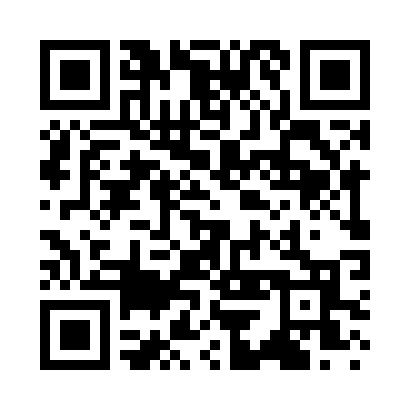 Prayer times for Mooreland, Oklahoma, USAMon 1 Jul 2024 - Wed 31 Jul 2024High Latitude Method: Angle Based RulePrayer Calculation Method: Islamic Society of North AmericaAsar Calculation Method: ShafiPrayer times provided by https://www.salahtimes.comDateDayFajrSunriseDhuhrAsrMaghribIsha1Mon4:546:231:415:328:5910:272Tue4:556:231:415:328:5910:273Wed4:566:241:415:328:5910:274Thu4:566:241:415:328:5810:265Fri4:576:251:425:328:5810:266Sat4:586:251:425:328:5810:257Sun4:586:261:425:328:5810:258Mon4:596:271:425:338:5710:249Tue5:006:271:425:338:5710:2410Wed5:016:281:425:338:5710:2311Thu5:026:281:425:338:5610:2312Fri5:036:291:435:338:5610:2213Sat5:036:301:435:338:5510:2214Sun5:046:301:435:338:5510:2115Mon5:056:311:435:338:5510:2016Tue5:066:321:435:338:5410:1917Wed5:076:321:435:338:5310:1918Thu5:086:331:435:338:5310:1819Fri5:096:341:435:338:5210:1720Sat5:106:351:435:338:5210:1621Sun5:116:351:435:338:5110:1522Mon5:126:361:435:338:5010:1423Tue5:136:371:435:338:5010:1324Wed5:146:381:435:338:4910:1225Thu5:156:381:435:328:4810:1126Fri5:166:391:435:328:4710:1027Sat5:176:401:435:328:4610:0928Sun5:186:411:435:328:4610:0829Mon5:196:411:435:328:4510:0730Tue5:216:421:435:328:4410:0531Wed5:226:431:435:318:4310:04